:АРАР                                                             ПОСТАНОВЛЕНИЕ « 26 » сентябрь 2013 йыл                  № 47          « 26 » сентября 2013 годаОб отмене постановления администрации сельского поселения от 18 января 2013 года №6 «Об утверждении Административного регламента по предоставлению муниципальной услуги«Организация приема граждан, обеспечение своевременного и полного рассмотрения устных и письменных обращений граждан, принятие по ним решений и направление ответов в установленный законодательством Российской Федерации срок»»На основании Федерального закона от 2 мая 2006 года №59-ФЗ «О порядке рассмотрения обращений граждан Российской Федерации», руководствуясь Уставом сельского поселения Мерясовский сельсовет муниципального района Баймакский район Республики Башкортостан, Администрация сельского поселения Мерясовский сельсовет муниципального района Баймакский район Республики Башкортостан  ПостановляЕТ:1. Отменить постановление администрации сельского поселения от 18 января 2013 года №6 «Об утверждении Административного регламента по предоставлению муниципальной услуги «Организация приема граждан, обеспечение своевременного и полного рассмотрения устных и письменных обращений граждан, принятие по ним решений и направление ответов в установленный законодательством Российской Федерации срок»»2. Обнародовать настоящее постановление на информационном стенде в здании администрации сельского поселения и на сайте сельского поселения.3.Контроль за исполнением настоящего постановления оставляю за собой.Глава сельского поселенияМерясовский сельсоветмуниципального района Баймакский районРеспублики Башкортостан                                                    Т.М. Хафизова БАШ?ОРТОСТАН РЕСПУБЛИКА№Ы БАЙМА? РАЙОНЫ МУНИЦИПАЛЬ  РАЙОНЫНЫ* МЕР»( АУЫЛ СОВЕТЫ АУЫЛ  БИЛ»М»№ЕХАКИМИ»ТЕ453660,Баш7ортостан Республика3ы, Байма7 районы, Мер29 ауылы, А.Игебаев урамы, 1                             Тел. 8(34751) 4-28-43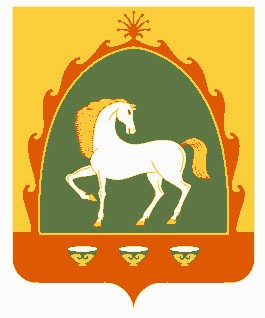 РЕСПУБЛИКА БАШКОРТОСТАНАДМИНИСТРАЦИЯСЕЛЬСКОГО ПОСЕЛЕНИЯ МЕРЯСОВСКИЙ СЕЛЬСОВЕТМУНИЦИПАЛЬНОГО РАЙОНАБАЙМАКСКИЙ РАЙОН                453660, Республика Башкортостан,                 Баймакский  район, с.Мерясово, ул.А.Игибаева,1Тел. 8(34751)4-28-43